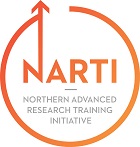 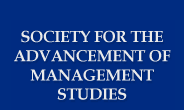 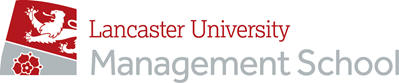 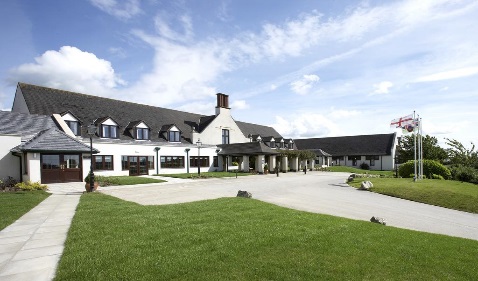 ECR Development: Two-Day Structured Writing Dates:		26th – 27th March 2019 Times: 		09.30-18.00 (26th)			09.00-17.00 (27h)Venue:		Lancaster House Hotel, Green Lane, Bailrigg, Lancaster LA1 4GJStructured Writing Retreats are facilitated sessions based upon the extensive research undertaken by Professor Rowena Murray (University of the West of Scotland). The aim of the retreats are to use dedicated writing time to progress writing projects in a supportive and non-surveillance environment. The retreat starts on Tuesday at 09.30 and ends at 17.00 on Wednesday. All writing sessions, refreshments and lunch will be hosted at the Lancaster House Hotel, Lancaster. We use most of the time for writing using a ‘typing pool’ model with all of us in the same room. Breaks and lunch often generate solutions to writing problems, generate new ideas, lead to research-oriented conversations and provide feedback on writing-in-progress. Please ensure that you arrive in good time to register and set-up as the retreat follows strict timings in order to maximise the opportunity for writing time. This retreat will also include inputs in crafting an intellectual identity and other writing retreat formats to support ECRs in developing good writing practices and positioning their work within their discipline.See http://www.anchorage-education.co.uk/# for information, interviews with participants, copies of articles about retreat, evidence base etc. This two-day retreat will be facilitated by Dr Marian Iszatt-White (https://www.lancaster.ac.uk/lums/people/marian-iszatt-white) and Dr Joana Zozimo (https://www.lancaster.ac.uk/lums/people/joana-zozimo).Course objectivesTo enhance the writing skills of early career researchers as they enter and progress within business and management academic communitiesTo support them in developing structured and disciplined writing practices that will stand them in good stead as they progress in their academic careersTo raise their awareness of the well-being issues arising from the current performative academic environment and offering strategies for personal well-being in this contextTo support them in crafting of an ‘intellectual identity’ for themselves and their research which will enable themselves to position themselves more effectively within their disciplineTo raise their awareness of alternative writing retreat formats (e.g. virtual and online) and the importance of writing communities of practiceDr Marian Iszatt-White is Director of Doctoral Programmes and Lancaster University Management School and teaches research methods on the School’s Business & Management doctoral pathway. She completed the writing retreat facilitation programme run by Rowena Murray in 2015 and regularly facilitates structured writing retreats for her doctoral students. In an academic environment that is both competitive and performative, she has a particular interest in helping ECRs to craft an ‘intellectual identity’ for themselves and their research, and to utilise structured writing opportunities to progress their pipeline of outputs in support of this identity.Dr Joana Zozimo is a Research Associate at Lancaster University Management School, working on the Global Challenges Research Fund project RECIRCULATE and her main research interest is in the intersection of collaborative practices in African contexts with a holistic approach to evaluation. She completed the writing retreat facilitation programme with Rowena Murray in 2016 and has facilitated various retreats in Lancaster, UK, and in Portugal, for PhDs and ECRs. She has a particular interest in the benefits of online and virtual writing retreats, as well as in the healthy version of the retreats with some guidance on life balance and wellbeing of the participantsProgramme: Things to note:Retreat works best when you:Focus exclusively on writing.Agree not to use internet or mobile phones in the writing room.Define specific goals and sub-goals, i.e. sections of paper/chapter, number of words.Define and discuss content and structure for writing sub-goals.Take stock of your achievements of these goals throughout the programme.Discuss your writing-in-progress –> mutual peer support.Before you go to retreat:Decide on a writing project.Read Murray R. & Newton M. (2009) Writing retreat as structured intervention: Margin or mainstream? Higher Education Research and Development, 28(5): 527-39.Review the retreat programme (next page): plan your writing tasks for each timeslot.Do reading and other preparation before retreat.Get notes, plans, outlines etc. together. Outline the structure of your paper/chapter.Download anything you need before you go, e.g. journal’s instructions for authors.What to bring to retreat:Laptop, power cable, memory stick, notes, outlines, ‘model’ paper, data.Directions to the Lancaster House Hotel:https://englishlakes.co.uk/lancaster-house/how-to-find-us/ REGISTRATION FORMPlease complete all sections of the registration form below, making sure to include additional information (not exceeding 200 words) where requested. You will receive notification if a place is allocated to you. Please do not make any travel arrangements until you have received confirmation of a place. We have a limited number of places available on NARTI training sessions and if at any time you need to withdraw your registration or cancel your place please inform us immediately so that we can offer the place to someone else. Please note that non-attendance is recorded and will have an impact on future selection. It is expected that you participate for the full duration of the retreat and allow sufficient time for travelling to the venue.NARTI and the host institution will cover the full cost of the event, including accommodation for the night of the 25th March and participants are asked to cover the cost of any travel and additional accommodation as required.For further information about this seminar or any other NARTI training event, please contact Jo Garrick (narti@lubs.leeds.ac.uk ).200 word summary of why you wish to participate in the workshop and any previous training attended (including date and location)	Please return to Jo Garrick (narti@lubs.leeds.ac.uk) by no later than Wednesday 27th February 2019.Day 1Structured ECR writing retreat09.30-09.45Arrive to set up laptop, have coffee and meet other participants 09.45-10.15Welcome and introduction to the retreat10.15-10.30Goal setting and planning writing  10.30-11.00 Break11.00-12.30Structured writing12.30-13.30Lunch13.30-14.30Crafting your intellectual identity as a researcher14.30-16.00Structured writing16.00-16.30Break16.30-17.30Structured writing17.30-18.00Taking stock and wrap up.Dinner tbcDay 2Structured ECR writing retreat09.00-09.15Arrive to set up laptop, have coffee and meet other participants 09.15-09.30Goal refinement and planning writing09.30-11.00Structured writing11.00-11.30Break11.30-13.00Structured writing13.00-14.00Lunch14.00-15.15Structured writing15.15-15.45Break15.45-16.30Online writing communities and alternative formats16.30-17.00Taking stock and closeNameUniversityArea of researchYears since PhD graduationEmail addressConfirmation that you are available for all seminar dates and for the full duration of the programme.Dietary requirementsDisability requirements